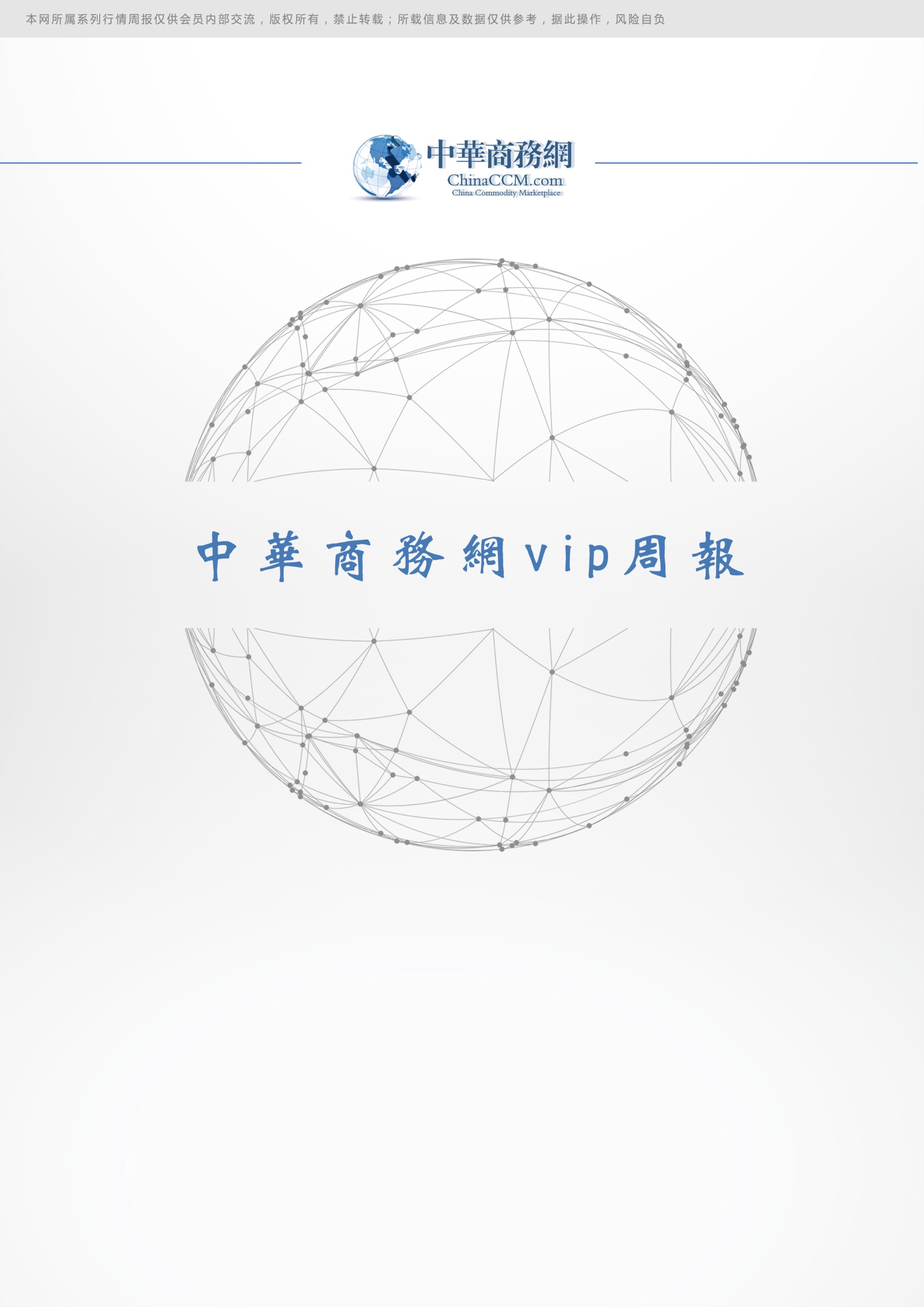 一、国际原油（一）、国际原油市场回顾1. 1  国际原油收盘价涨跌情况（单位：美元/桶）单位：美元/桶1. 2  国际原油市场价格走势图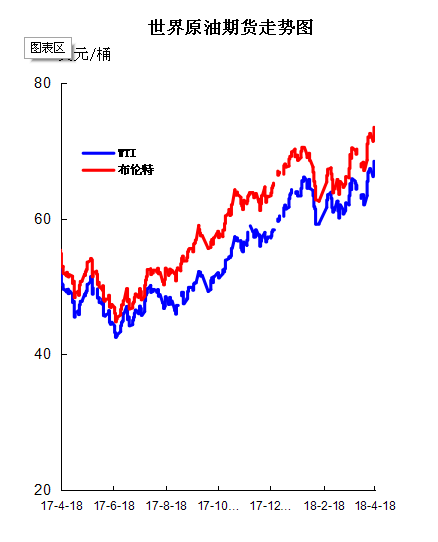 .近期影响国际原油市场的主要因素美国原油库存情况美国能源信息署(EIA)数据显示，上周美国原油产量连续第八周增加，原油进口量减少、出口量增加，原油净进口量大幅减少。截至4月13日当周，美国原油产量增加1.5万桶/日，至1054万桶/日，本周为连续第八周增加。截至4月13日当周，美国原油进口量减少72万桶/日，至793万桶/日;原油出口量增加54.4万桶/日，至174.9万桶/日;原油净进口量减少126.4万桶/日，至,618.1万桶。美国石油协会(API)数据显示，上周美国原油、汽油和馏分油库存均下降，主要因为进口减少。截至4月13日当周，美国原油库存减少100万桶，至4.58019亿桶，分析师预计为减少140万桶。库欣原油库存下滑100万桶。截至4月13日当周，美国汽油库存减少250万桶，分析师预估减少22.7万桶;馏分油库存减少85.4万桶，分析师预估减少26.8万桶。上周美国原油进口下降64.4万桶，至790万桶/日。炼厂每日原油加工量下降3.5万桶。2、美国经济形势北京时间18日凌晨，美股周二午盘继续上扬。高盛(254,0.37, 0.15%)与Netflix(334.52, -1.54, -0.46%)等企业巨头业绩超出预期，提振了投资者对第一财季财报的信心。今天投资者还将留意美联储官员讲话，重点关注其中有关加息路径的暗示。美东时间4月17日12：02(北京时间4月18日00：02)，道指涨263.72点，或1.07%，报24，836.76点;标普500指数涨28.71点，或1.07%，报2，706.55点;纳指涨119.44点，或1.67%，报7，275.73点。主要股指表现如何?美股周二高开，道指今年转为上涨。2017年底，道指收报24，719.22点;标普500指数收报2，673.61点;纳指收报6，903.39点。周二盘中，道指一度上涨超过280点，最高触及24，858.97点。Netflix成为涨幅最大的标普500成份股，此前该公司宣布付费用户数量增幅超出预期。Globalt公司高级投资组合经理Tom Martin表示：“Netflix股价表现这么好，推动了市场上涨。Netflix是家指标性的公司。”周一美股收高，道指收高212.90点，或0.9%，收于24，573.04点。标普500指数收高0.8%，使其在今年录得涨幅。纳指收高0.7%。推动美股周一上涨的原因是企业财报强劲，帮助市场克服了对中东紧张局势的担忧。市场驱动力量是什么?周二美股继续得到投资者对第一财季财报的乐观态度的推动。据估计，标普500指数成份股第一财季的盈利增幅将达17.3%，它将是2011年以来的最大增幅。高盛(GS)在周二盘前公布的财报备受市场关注。中美贸易摩擦没有升级，同样鼓舞了投资者信心。但在中国采取措施限制美国科技企业进入中国市场后，有关美国正在研究报复措施的消息可能使投资者信心受到打击。中国周二宣布第一季度经济增长率为6.8%，超出预期。数据显示中国出口意外强劲增长，推动了整体经济的增长，同时还表明中美贸易关系紧张并未对中国经济造成影响。此外，美国与英国官员周二警告称，俄罗斯已经扩大了针对美英企业及政府机构的网络攻击。自从美英法三国对俄罗斯支持的叙利亚政府的化武设施发起攻击后，美英俄三国的关系就日趋紧张。焦点关注股高盛集团(GS)周二盘前宣布：盈利与营收均高于去年同期水平。与其他银行一样，美国最近实行的减税措施以及金融市场的活跃，使高盛等的季度盈利大幅攀升。该公司营收从去年同期的80.3亿美元攀升至100.4亿美元，盈利28.3亿美元，合每股收益6.95美元。据汤森路透调查，分析师平均预期高盛盈利22.1亿美元、每股收益5.58美元、营收87.4亿美元。IBM(148.79, -12.12, -7.53%)与联合大陆控股(UAL)等均将在周二收盘后公布财报。流媒体企业Netflix(NFLX)股价大涨，该公司在周一收盘后宣布第一财季盈利超出市场预期。电动汽车生产商特斯拉(293.35, 5.66, 1.97%)(TSLA)股价走低，该公司证实Model 3车型的生产出现第二次暂停。市场人士如何说?券商公司FBN Securities首席市场策略师Jeremy Klein表示：“第一财季伊始，企业盈利增长势头稳健。企业高管们不仅轻易达到或超过已经很激进的盈利与营收目标，并且还发表了对未来业绩前景极为乐观的看法。对于美股维持健康上涨来说，没有什么比企业继续保持盈利的能力更重要的了。”Robeco Global Allocation投资组合经理Jeroen Blokland指出，推动周二美股上涨的因素很多，这些因素包括“中美贸易摩擦并未立即升级(虽然目前状况不稳定);企业财报大多达到了目标，鉴于预期普遍很高，达到目标的财报皆是难能可贵;尽管中国的信贷增长正在放缓，但其经济表现仍然很好。”经济数据与美联储官员讲话周二发表讲话的美联储官员包括旧金山联储行长约翰-威廉姆斯(25.77, 0.04, 0.16%)(John Williams)、负责金融监管的美联储副主席朗道-卡尔斯(Randal Quarles)、费城联储行长帕特里克-哈克(Patrick Harker)、达拉斯联储行长罗伯-卡普兰(Rob Kaplan)、芝加哥联储行长查尔斯-埃文斯(Charles Evans)等。哈克、卡普兰以及埃文斯三人均非美联储今年的投票委员。美国商务部宣布，美国3月新屋开工年化数字为131.9万幢，预期为126.6万户，前值123.6万户。其他市场表现如何?周二亚洲市场大体收跌，中国台湾股市领跌。欧洲股市方面，欧洲泛欧绩优300指数收高0.91%;英国富时100指数收高0.43%;德国DAX指数收高1.55%;法国CAC指数收高0.76%;西班牙IBEX指数收高0.4%。黄金期货价格走低。ICE美元指数基本持平。美国原油期货价格基本持平。3、世界经济形势IMF副总裁张涛：全球经济“阳光伴随乌云”，贸易保护主义没有赢家4月16日~22日，2018年国际货币基金组织(IMF)与世界银行春季年会在美国华盛顿举行。与往年一样，今年的春季年会聚集了全球中央银行家、财政部长、金融业决策者和顶尖学者，共同讨论世界经济、全球金融体系、国际发展、消除贫困等重要议题。IMF副总裁张涛在年会期间介绍了当前的全球经济金融现状和中长期面临的潜在问题。在4月17日发布的《世界经济展望》(WEO)中，IMF维持全球经济2018年和2019年分别增长3.9%的预测。张涛在讲话中表示，“全球经济增长处在阳光期”，IMF依旧对全球经济前景感到乐观。但他也坦言，“阳光期也并不会永远持续下去”，中长期来看，金融环境收紧、地缘政治冲突、贸易争端等给全球经济增长带来更多不确定性，令“阳光期伴随朵朵乌云”。基于此，张涛称，IMF呼吁各国未雨绸缪，开展急需的政策行动和改革，以获得更好的应对下一次经济下行周期的能力。张涛还分享了IMF认为的全球未来面临的三大任务：远离和消除贸易保护主义;进一步防范财政和金融风险;增强经济增长包容性。“阳光期”宜未雨绸缪对于目前全球经济基本判断，张涛表示，IMF依旧对全球前景感到乐观。他解释道，如同最新的WEO所显示的，2017年全球经济增长达到了3.8%的新高，是2011年以来全球录得的增长最快的一年。IMF预计，2018年、2019年全球经济增长率将进一步上升至3.9%。他称，经济增长的主要动力来自投资、贸易和金融等领域的活动。“其中，亚洲贡献了2/3的全球经济增长，依然保持了世界经济增长火车头的地位。本次增长是全球范围内的增长，也是2008年金融危机以来首次比较广泛而强劲的增长。”区分发达经济体和新兴经济体来看，IMF预计，发达经济体将在2018年、2019年继续以超过潜在增长率的速度扩张。中期来看，扩张会逐步减弱，后续经济增长将减速。而新兴经济体的增长在未来几年中将进一步加速，随后趋于稳定。在整体乐观的判断下，张涛也提出，“整体而言，全球经济增长处在阳光期，但阳光期也并不会永远持续下去。”他对此给予了进一步分析，中长期而言，包括美国、中国在内的一些国家的财政刺激将会进一步消退，全球主要央行将继续货币政策正常化进程，利率水平会不断回升。就金融市场而言，金融条件将会进一步缩紧，加之地缘政治和贸易争端所引起的不确定性，都会使得“未来一段时间，阳光期会伴随朵朵乌云”。“我们也注意到，还有40多个新兴和发展中国家的人均增长率与发达国家的增长率进一步扩大。”他称。基于以上分析，张涛表示，IMF在对经济增长的前景保持乐观的同时，也呼吁成员国未雨绸缪“修缮屋顶”，利用当前的势头，开展急需的政策行动和改革，尤其是劳动力市场和服务业部门的改革，从而使得经济增长更加具有可持续性，以便拥有应对下一次经济下行周期的能力。贸易保护主义没有赢家张涛在圆桌讲话中还分享了IMF认为的未来全球面临的三大当务之急。首先，要远离和消除贸易保护主义。“基于规则的多边贸易体系是在‘二战’后发展起来的，在促进世界经济增长方面取得了前所未有的成就。过去70多年中，多边贸易体系极大地改变了我们的世界。全球极端贫困人口减半，降低了所有人的生活成本，使得技术能够更快速和广泛的传播，也创造了成千上万的就业岗位。目前，多边体系受到了严重的挑战，存在引起多边体系分崩离析的风险，如果风险成为现实，将会成为一个难以原谅的集体政策失败，需要引起高度重视。”张涛称。他并指出，贸易保护主义没有赢家，最大的输家则是全球经济。贸易保护主义会损及所有人，尤其是低收入人群。他称，2006年，IMF曾估算过贸易限制对全球产出的损失。根据估算，假设全球进口关税和非关税在未来3年上涨10%，则从第5年开始，全球GDP和全球消费水平每一年就会下降相当于全球GDP的1.5%。“即在上述假设下，从第5年开始，全球经济每一年将损失相当于一个澳大利亚的GDP，长期损失可能更高。”张涛表示。因此，张涛称，IMF敦促所有国家继续支持国际多边贸易体系，通过对话与合作，与贸易伙伴国建立建设性的伙伴关系来解决分歧。他并称，IMF成员国自身应在促进全球贸易中扮演建设性角色，解决好各自国内尚存的影响贸易和跨境投资的问题，并采取共同行动，鼓励市场主体的公平竞争，加强对知识产权的保护等。“在这些领域，IMF将继续通过分析和建议，并提供对话的平台，对成员国给予支持。”他称。其次，张涛指出，要进一步防范财政和金融风险。他给出了一系列数据：在经历了过去10年宽松的金融环境后，全球的公共和私人债务上升到了164万亿美元的历史新高，相当于全球GDP的225%，比2007年上升了42%。其中，主要的债务来自于私人部门，占总债务的2/3;公共债务也持续攀升，发达经济体公共债务达到了第二次世界大战以来的最高水平，较之2007上升了20%，发达经济体私人部门债务加公共债务占全球债务总水平的73%。而对新兴经济体而言，债务水平虽不及发达经济体，但增长速度超过发达经济体，值得关注。“与2008年相比，新兴经济体的整体债务上升了1.8倍，其中，中国在过去10年中债务上升了5倍。”他称，低收入国家的债务也上升迅速，一旦目前的经济、金融环境发生转变，这些国家的债务负担将不可持续。事实上，目前，全球主要发达国家经济体的央行都正在推行货币政策正常化，多个发达经济体已经达到了充分就业的状态，对进一步工资上涨和通胀率上涨的预期也在升高。在此背景下，目前宽松的金融市场条件一旦反转，利率的上升就会带来政府、公司、家庭部门的债务可持续问题。鉴于此，张涛表示，IMF呼吁各成员国要根据自己的情况，尽早采取措施，建立政策缓冲。新服务业提升劳动生产率最后一个任务，张涛表示，是使经济增长更加具有包容性，使得经济增长的福利能够惠及所有人群。“我们面临着人口老龄化和增长回升乏力的情况，在许多国家，中产阶级收入下降，收入的不平等性也在凸显。而这一情况又同时伴随着技术进步，技术进步会导致一些就业岗位的消失。此外，跨境贸易也导致就业岗位的跨境转移增多，受到影响的人群会越来越多。”因此，他建议，需要进一步提高劳动生产率，并采取相应的结构性政策措施来弥补岗位错位。在提高劳动生产率方面，张涛强调了发展服务业的重要性和必要性。“服务业如果处理得当，也能达到像制造业一样的高生产率。这需要我们追求新服务业，例如运输、通讯和电子商务为代表的服务业，在释放劳动力方面有很大的潜力。”但他也坦言，释放这些潜力并非易事，意味着这些服务部门要进一步开放，引入更多竞争。此外，技术进步，在张涛看来，也能助推生产率提升。“我们还是要借助技术进步，特别要抓住机遇，发挥好数字经济的优势和潜能，提高包括公共服务在内的数字化转型，加强在数字化经济领域的教育、科研和投资。谁能跑在前面，谁就能引领这个领域。”张涛也警示了数字经济化带来的两个挑战：机器人代替了某些传统岗位，如何为被代替的人群寻找新的就业岗位，弥补他们的福利损失是一项挑战;另一项挑战是新的技术带来新的风险，例如数字领域的违法活动、洗钱、恐怖融资等。（三）、2018年2月份全国原油进出口统计数据                                                      单位：千克，美元（四）、后市预测本周WTI原油价格在66.22-68.47美元/桶，布伦特原油价格在71.42-73.48美元/桶震荡。周内国际原油价格整体呈现“V”字型走势。周内前期，OPEC月报好坏参半令市场犹豫不决，但国际能源署(IEA)公布最新月报显示3月全球原油供应量下降，同时叙利亚局势依然紧张也增加了油价的风险溢价，这令原油多头信心受到鼓舞，国际油价小幅推涨，之后由于叙利亚局势略有缓解，同时美国原油产量继续走高令投资者担忧情绪依然严重，市场锁定获利，令油价回调;周内后期，虽然美指上涨在一定程度上限制了油价上行空间，但美国可能对俄罗斯增加制裁力度以及伊朗核协议的不确定性依然为油市带来支撑，世界贸易组织建议中美贸易摩擦用谈判方式解决缓解紧张情绪，加之美国石油协会及EIA接续发布利好原油库存数据，积累的多头动能得以爆发，油价开启强势暴涨模式。此外，美国油服公司贝克休斯(Baker Hughes)周五(4月13日)公布数据显示，截至4月13日当周，美国石油活跃钻井数增加7座至815座，过去12周内有10周录得增长，再创2015年3月来新高。去年同期美国钻井总数为847座。整体看来，周内国际原油市场受利好消息主导，油市上方短时偏好消息充足，支撑油价强势走高。其中WTI期货本周均价67.13美元/桶，较上周上涨4.46%，较上月上涨6.95%;本周布伦特期货均价72.22美元/桶，较上周上涨4.00%，较上月上涨8.24%。后市预测：近期中东局势的发酵帮助油价强势突破上涨，但后期叙利亚局势并没有蔓延，市场聚焦EIA库存，随后EIA协同API录得库存大降，市场信心多头利好提振，此外，世贸组织昨日发布文件建议中美贸易争端通过谈判解决，中美贸易摩擦降温也助力油价。综合来看，近期油利好充足，但高油价情况下很可能会出现一波获利了结操作，油价或将出现短线跳水。在66～68美元/桶之间浮动，布伦特原油期货均价在68～70美元/桶之间浮动。二、 石脑油2. 1国际石脑油市场价格                                                                 单位：美元/吨  ①单位：美元/桶2.2地炼石脑油市场 　 　本周国内地炼石脑油市场整体盘稳，场内交投积极性仍然较强。国际原油走势震荡，石脑油市场油价多守稳为主，山东方面涨跌互现，幅度在50元/吨左右。因沙特官员表态期望看到油价继续走高，投资者对延长减产协议的预期继续升温，盘中油价持续上涨、触及逾三年半高位，不过美元反弹限制着油价的上行空间，国际油价冲高后回落。市场交投依旧火热，目前国际原油走势偏向利好，市场推涨心态较强，石脑油价格已处高位，炼厂方面稳价出货意愿强，加之需求方面并不是十分良好，预计后期石脑油价格回稳可能较大，伴随个别窄幅调整出现。2.3本周国内石脑油价格汇总 山东地炼石脑油价格汇总 单位：元/吨2. 4山东地炼石脑油价格走势图三、本周国内油品市场分析及预测3．1  成品油市场动态　　本周，国际原油期价震荡走高，受此影响，国内成品油市场购销氛围清淡，各地主营单位汽柴油销售执行优惠政策。与此同时，山东地区汽柴油行情先抑后扬，各炼厂实际成交保持100元/吨优惠。具体来看出货方面：周初，受需求不足影响，买卖双方操作谨慎，区内油市观望气氛浓厚。临近周末，外盘油价大涨提振业者心态，下游买家入市采购积极性提升，市场交投气氛好转。后市前瞻：进入下周，国际原油期货将继续保持高位震荡的格局，在消息面利好提振下，山东地区成品油行情有望延续上涨态势，买卖双方操作积极，市场交投气氛温和。综上所述，预计下周山东地炼汽柴油价格稳中上涨。　　华北地区成品油行情先稳后涨，整体成交气氛平淡。具体来看，周内国际原油期价呈现先抑后扬走势，消息面指引由弱转强。受此影响，周初业者多消化前期库存为主，入市采购意愿低迷，区内成品油行情弱势整理，个别区域为促成交降价或放宽优惠。之后随着原油反弹，主营纷纷推高成品油价格，涨幅集中在50元/吨左右，业者谨慎情绪有所缓和，部分适度入市补货，交投气氛较周初小幅升温。后市来看，国际原油或维持偏强震荡，下周四零售价将兑现宽幅上调，消息面仍存支撑，加之五一小长假临近，市场存在补货需求，故预计下周华北地区成品油行情有望续涨。　　华南地区成品油行情继续上行，市场交投气氛不甚理想。具体来看，国际原油期货震荡走高，变化率正向区间运行，本轮零售价上调预期不减，消息方面提振犹存。其中，前半周原油期货一度止涨回落，区内主营单位价格柴涨汽跌，市场观望气氛浓郁。周末附近，原油期货再度大涨，消息方面利好加深，主营单位趁机推涨汽柴油价格，然而业者心态较为谨慎，入市操作意向淡薄，市场交投气氛依然偏淡。后市来看，国际原油期货高位震荡为主，零售价将兑现上调，消息方面仍有支撑。受此影响，预计下周华南地区汽柴油行情仍不乏走高可能，部分业者或有少量补货，市场交投气氛提升有限。　　华中地区成品油行情稳中有涨，市场交投渐有好转。具体来看，周初，国际原油弱势震荡为主，变化率正向宽幅运行，消息面指引有限，且受上周消息面利好影响，业者多已补货到位，基本处于消库阶段，市场交投气氛一度低迷，主营成品油守稳为主，出货维持宽松优惠。随着原油大涨，变化率正向拉宽运行，本轮零售价兑现上调预期强烈，部分主营借机大幅推涨汽柴价格或取消优惠政策，业者入市心态有所改善，适量择低购进，市场成交气氛略有好转。后市来看，国际原油或维持高位震荡，下周零售价或将兑现上调且涨幅较大，消息面仍存向好指引，但进入月下旬，部分主营销售压力有所增加，股销售政策相对灵活。故华中地区主营成品油价格有望延续涨势，实际出货维持较大商谈空间。　　华东地区成品油行情震荡走高，市场交投气氛一般。具体来看，国际油价周内震荡走高，变化率正向发展，零售价上调预期强烈，对市场有所支撑。不过，由于下游用户本周消化库存为主，入市采购有限，区内主营出货量清淡，多地汽柴价格稳中下滑，成交优惠有所加大。临近周末，国际油价大涨提振，区内主营汽柴价格顺势上涨，下游用户心态较为抵触，部分单位暗中仍低价出货，部分业者逢低采购，市场交投行情有所好转，但整体来看购销氛围仍显一般。后市而言，国际油价或仍维持高位区间震荡，消息面对市场支撑尚存。不过下游将再度退市消库，部分主营销售压力难有缓解，后期汽柴行情上涨将再度受阻。　　西南地区汽柴行情有所走高，市场成交气氛平平。分析来看：上周四成品油零售价擦边上调，进入新一轮计价周期，变化率转为正向较大幅度运行，区内主营单位多有推涨。进入本周，国际油价维持震荡上行，变化率正向区间延伸，上调预期表现强烈，消息面对市场仍有支撑，部分地区主营单位价格仍继续推涨。汽柴价格涨至高位，且社会库存消耗缓慢，业者操作意向持低，大单采购稀少，市场成交气氛清淡。部分单位销售压力增加，成交优惠有所放松。进入下周，国际原油仍将维持高位运行，本轮零售价上调仍为大概率事件，消息面仍有支撑，预计西南地区汽柴行情仍有上行空间。但业者操作心态谨慎，消库之余按需适量补货为主，市场成交难有明显提升。　　西北地炼汽油行情跌后趋稳，柴油行情有所走高。分析来看：上周四成品油零售价小幅上调，区内柴油价格有所上涨，但汽油价格小幅松动。新一轮变化率正向宽幅拉伸，上调预期指向清晰。不过，本周初期国际原油跌后震荡，消息面对市场影响减弱。加之，业者前期备货充足，周内多消耗库存为主，入市操作稀少，市场成交气氛寡淡。后期，国际油价大幅走高，上调预期增强，消息面对市场支撑力度加大。另外，柴油基本面乐观，价格再度小幅推涨。而汽油市场缺乏明显利好支撑，价格保持稳定。后市而言，国际原油期价高位震荡，上调预期对市场仍有支撑，预计下周西北地炼汽柴行情将维持坚挺。业者按需适量补货为主，市场成交难见活跃。　　进入下周，国际原油或延续高位震荡走势，变化率维持正向宽幅运行，下周四零售价兑现上调的预期强烈，消息面向好指引明显。不过目前市场库存仍处于高位，下游消耗有限，且进入月下旬部分主营销售压力有所增加，故销售政策或较为灵活。综合来看，消息面与需求面双重利好提振下，预计下周国内成品油行情或维持涨势，部分主营出货保持宽松优惠。四、国内溶剂油市场综述　　  本周溶剂油淡稳运行，市场有价无市，整体需求较弱，溶剂油市场价格平均指数维持在5518元/吨左右，成交气氛清淡。周初，溶剂油市场中稳运行，价格小幅回升，交投气氛清淡。中期，溶剂油市场淡稳调整，价格小幅下跌，华北地区和山东地区个别炼厂价格下跌，业者操作心态谨慎，大单采购有限，市场成交难有好转。临近周末，溶剂油市场淡稳运行，价格无明显变动。山东地方炼厂市场价格小幅下跌，需求难改低迷，整体成交气氛清淡。本周国际原油整体呈震荡趋势，整体为正向变动。临近周末国际油价收盘小幅上涨，虽然叙利亚局势有所缓解，但美国可能对俄罗斯增加制裁力度以及伊朗核协议的不确定性依然为油价带来支撑，加之API公布报告显示，上周美国原油及燃油库存全线下滑，美布两油获得提振收盘小幅上涨。消息面利好市场，但对溶剂油市场支撑有限难以提振，指引作用偏弱。溶剂油市场小幅走跌，观望氛围浓厚。整体而言，溶剂油市场淡稳整理，有价无市状态明显，交投气氛清淡。进入四月下旬，国际原油市场价格整体呈正区间变动趋势，虽然叙利亚局势有所缓解，但美国可能对俄罗斯增加制裁力度以及伊朗核协议的不确定性依然为油价带来支撑，加之API公布报告显示，上周美国原油及燃油库存全线下滑，美布两油获得提振收盘小幅上涨。国际原油小幅上涨，对成品油价格支撑有限，主营汽柴价格普遍稳定，华南华东地区汽柴油行情维稳，整体市场购销气氛温和，交投氛围活跃。消息面利好市场，但消息面支撑有限无法提振溶剂油价格走高，且在需求低迷难改的情况下，部分商家根据自身的库存情况多小幅适量调整自身报盘以促走量，然成交难有好转，因此场内观望氛围较为浓厚，实单成交多刚需支撑，市场整体交投气氛清淡。厂商购进操作谨慎，炼厂出货压力较大，整体购销气氛延续清淡。因此预计溶剂油市场行情持稳或将淡稳延续概率较大，市场交投气氛清淡。五、本周国内炼厂溶剂油产品价格对比单位：元/吨六、D系列特种溶剂油本周国内D系列溶剂油价格汇总单位：元/吨七、重芳烃溶剂油单位：元/吨八、正己烷本周国内正己烷价格汇总单位：元/吨 九、2018年2月中国溶剂油、石脑油进出口数据统计2018年2月中国橡胶溶剂油、油漆溶剂油、抽提溶剂油进出口数据(数量单位：千克/升 金额单位: 美元)2018年2月石脑油进出口数据(数量单位：千克/升 金额单位: 美元)日期纽交所伦交所影响因素2018-4-1868.4773.48上周美国全国商业原油库存减少110万桶至4.276亿桶。这为国际油价上涨提供了支撑。2018-4-1766.5271.58投资者对叙利亚局势的担忧当天助推油价上涨。2018-4-1666.2271.42在美英法于美国东部时间１３日晚对叙利亚发动军事打击前，投资者避险意识加强，推高原油价格。但由于打击目标有限，市场此前的过度紧张情绪缓解，当天油价下行。2018-4-1367.3972.58欧佩克12日发布的报告预测全球原油市场供过于求状况将得到进一步缓解，该预期在13日继续支撑油价上涨。2018-4-1267.0772.02欧佩克当天发布的报告预测今年全球日均原油需求将增加。分析人士表示，欧佩克报告显示原油市场供过于求状况有所缓解，预期将在未来一段时间支撑油价上涨。产销国进口数量进口美元出口数量出口美元伊拉克1039850424908027800伊朗26253000012691056200俄罗斯联邦997971124810220800刚果620267632482353900利比亚1398946307548900200加拿大351615111633986900加纳1266896106811241900加蓬1267670306723858200南苏丹共和国575667052729854300南非890000003448875200卡塔尔557790323377765300印度尼西亚403904802099731600厄瓜多尔982828344713501100哈萨克斯坦1446263306874268400哥伦比亚1425946376321362100喀麦隆1304419006666480500埃及512730672759155800墨西哥733484412853351600委内瑞拉66874139325869380600安哥拉1372718905497216800巴西27471963712676176500沙特阿拉伯35138018517254599600泰国316611201400208000澳大利亚959354834361360400科威特1987451129624006000美国39283808021475699800英国796957893875448800蒙古3499190156699200赤道几内亚1303289006756106800越南1227176846916867500阿拉伯联合酋长国1878679009172650200阿曼1298375486257694300韩国003661534714888283马来西亚458768032244332839004月19日低端价（美元/吨）高端价（美元/吨）均价涨跌幅美分/加仑新加坡67.98美元/桶68.02美元/桶1.36美元/桶161.857-161.952日本615.25619.7512.75162.765-163.955阿拉伯海湾591.99591.9912.75 156.611-157.802阿姆斯特丹、鹿特丹、安特卫普到岸价619.75619.7511.75165.709-165.842鹿特丹船货价619.75616.2511.75164.639-164.773地中海离岸价602.5602.511.75161.096-161.230热那亚到岸价612.5612.511.75163.770-163.904美国墨西哥湾608.95608.955.81美分/加仑173.940-174.040加勒比海----地区生产厂家产品名称价格类型涨跌2018-4-202018-4-13华北金城石化石脑油出厂价000华北恒源石化石脑油出厂价10046504550华北东明石化石脑油出厂价000华北中海石化石脑油出厂价000华北弘润石化石脑油出厂价000华北华星石化石脑油出厂价000华北海科石化石脑油出厂价000华北广饶石化石脑油出厂价050205020华北鑫泰石化石脑油出厂价-10062506350华北利津石化石脑油出厂价000华北胜华石化石脑油出厂价000华北长城石化石脑油出厂价000华北安邦石化石脑油出厂价2061506130华北日照源丰石脑油出厂价000华北富海石化石脑油出厂价486048600华北京博石化石脑油出厂价062046204华北昌邑石化石脑油出厂价3061306100华北垦利石化石脑油出厂价000华北寿光石化石脑油出厂价000华北神驰石化石脑油出厂价-595005950华北汇丰石化石脑油出厂价057305730华北宝塔石化石脑油出厂价000华北滨化石化石脑油出厂价000华北高青宏远石化石脑油出厂价000华北河口实业石脑油出厂价000地区生产厂家产品名称型号价格类型涨跌2018-4-202018-4-13东北锦州石化精细化工溶剂油6#出厂价049004900东北锦州石化精细化工溶剂油120#出厂价000东北锦州石化精细化工溶剂油200#出厂价000东北大庆精细化工溶剂油6#出厂价048004800东北大庆精细化工溶剂油120#出厂价000东北大庆精细化工溶剂油190#出厂价000东北大庆精细化工溶剂油200#出厂价000东北大庆庆升溶剂油6#出厂价000东北大庆庆升溶剂油120#出厂价000东北大庆庆升溶剂油180#出厂价000东北大庆庆升溶剂油200#出厂价000华北石家庄炼厂溶剂油6#出厂价000华北石家庄炼厂溶剂油120#出厂价000华北石家庄炼厂溶剂油200#出厂价000华北天津天泰实业溶剂油6#窄出厂价000华北天津天泰实业溶剂油6#出厂价-20060006000华北天津天泰实业溶剂油120#出厂价058005800华北沧州炼厂溶剂油200#出厂价000华北胜华化工溶剂油6#出厂价000华北胜华化工溶剂油120#出厂价000华北胜华化工溶剂油140#出厂价000华北胜华化工溶剂油180#出厂价000华北胜华化工溶剂油200#出厂价000华北淄博锐博化工溶剂油200#出厂价000华北淄博锐博化工溶剂油260#出厂价000华北淄博锐博化工溶剂油280#出厂价000华北淄博胜炼溶剂油6#出厂价000华北淄博胜炼溶剂油120#出厂价000华北淄博胜炼溶剂油150#出厂价000华北和利时石化溶剂油6#窄出厂价055005500华北和利时石化溶剂油120#出厂价058005800华北和利时石化溶剂油200#出厂价054005400华北山东集兴化工溶剂油6#出厂价000华北山东集兴化工溶剂油120#出厂价000华北山东东营旺豪溶剂油6#出厂价057005700华北山东东营旺豪溶剂油120#出厂价057005700华北山东东营旺豪溶剂油200#出厂价061006100华北山东东营旭辰化工溶剂油6#窄出厂价000华北山东东营旭辰化工溶剂油6#出厂价054005400华北山东东营旭辰化工溶剂油120#出厂价053005300华北山东东营旭辰化工溶剂油200#出厂价058005800华北胜利桩西溶剂油6#出厂价000华北胜利桩西溶剂油120#出厂价000华北胜利桩西溶剂油200#出厂价000华北淄博远达化工溶剂油6#出厂价050005000华北淄博远达化工溶剂油120#出厂价048004800华北淄博远达化工溶剂油200#出厂价050005000华北青岛石化溶剂油200#出厂价000华北济南炼厂溶剂油200#出厂价000华北东明石化溶剂油200#出厂价071507150华东金陵石化溶剂油6#出厂价000华东金陵石化溶剂油120#出厂价070507050华东扬子石化溶剂油6#出厂价000华东扬子石化溶剂油120#出厂价076507650华东镇海炼化溶剂油120#出厂价000华东镇海炼化溶剂油200#出厂价000华东高桥石化溶剂油6#出厂价000华东高桥石化溶剂油90#出厂价000华东清江石化溶剂油200#出厂价058005800华东杭州炼厂溶剂油200#出厂价000华东泰州石化溶剂油200#出厂价070007000华东金陵烷基苯厂溶剂油200#出厂价061006100华东扬州石化溶剂油200#出厂价000华南广州石化溶剂油6#出厂价000华南广州石化溶剂油120#出厂价000华南广州赫尔普公司溶剂油6#出厂价000华南广州赫尔普公司溶剂油120#出厂价000华南南海志德溶剂油6#出厂价044004400华南南海志德溶剂油120#出厂价044004400华南南方石油溶剂油6#出厂价000华南南方石油溶剂油120#出厂价000华南茂名石化溶剂油6#出厂价000华南茂名石化溶剂油120#出厂价000华南九江石化溶剂油6#出厂价000华南九江石化溶剂油120#出厂价000华南茂名华粤溶剂油200#出厂价000华南茂名华粤溶剂油260#出厂价000华南福建联合溶剂油200#出厂价000华中中原石化溶剂油6#出厂价000华中中原石化溶剂油120#出厂价000华中中原石化溶剂油200#出厂价000华中洛阳石化溶剂油6#出厂价000华中洛阳石化溶剂油120#出厂价000华中长岭炼化溶剂油6#出厂价058505850华中长岭炼化溶剂油120#出厂价057505750华中长岭炼化溶剂油200#出厂价000华中巴陵石化溶剂油110#出厂价000华中巴陵石化溶剂油200#出厂价068006800华中南阳石化溶剂油200#出厂价000华中武汉石化溶剂油6#出厂价000华中武汉石化溶剂油120#出厂价000西北乌鲁木齐石化溶剂油6#出厂价000西北乌鲁木齐石化溶剂油7#出厂价000西北乌鲁木齐石化溶剂油120#出厂价000西北独山子石化溶剂油6#出厂价000西北独山子石化溶剂油120#出厂价000西北新疆康佳投资(集团)溶剂油6#出厂价000西北新疆康佳投资(集团)溶剂油7#出厂价000西北吐哈油田溶剂油6#出厂价000西北吐哈油田溶剂油120#出厂价000西北吐哈油田溶剂油190#出厂价000西北吐哈油田溶剂油200#出厂价000西北南充炼厂溶剂油200#出厂价000生产厂家产品名称型号价格类型涨跌2018-4-202018-4-13抚顺石化D系列D40出厂价000抚顺石化D系列D60出厂价000抚顺石化D系列D80出厂价000抚顺石化D系列D100出厂价000沧州炼厂D系列D20出厂价10069006800沧州炼厂D系列D40出厂价10073007200沧州炼厂D系列D75出厂价10077007600沧州炼厂D系列D80出厂价10086608560沧州炼厂D系列D90出厂价10086608560沧州炼厂D系列D95出厂价10086608560沧州炼厂D系列D105出厂价10077007600沧州炼厂D系列D100出厂价10086608560沧州炼厂D系列D110出厂价10077007600沧州炼厂D系列D120出厂价10075007400金陵石化D系列D30出厂价000金陵石化D系列D40出厂价061006100金陵石化D系列D60出厂价061006100金陵石化D系列D80出厂价061006100金陵石化D系列D90出厂价000金陵石化D系列D140出厂价063006300清江石化D系列D30出厂价000清江石化D系列D40出厂价081008100清江石化D系列D60出厂价082008200清江石化D系列D80出厂价085008500清江石化D系列D100出厂价085008500清江石化D系列D110出厂价082008200清江石化D系列D130出厂价000上海高桥爱思开D系列D40出厂价000上海高桥爱思开D系列D30出厂价000上海高桥爱思开D系列D80出厂价000上海高桥爱思开D系列D100出厂价000上海高桥爱思开D系列D130出厂价000洛阳金达D系列D40出厂价000洛阳金达D系列D70出厂价000洛阳金达D系列D80出厂价000洛阳金达D系列D95出厂价000洛阳金达D系列D100出厂价000茂名实华D系列D30出厂价069006900茂名实华D系列D40出厂价071507150茂名实华D系列D65出厂价070007000茂名实华D系列D80出厂价070007000茂名实华D系列D100出厂价000地区生产厂家产品名称型号价格类型涨跌2018-4-202018-4-13东北辽阳化纤芳烃溶剂油1000#出厂价059005900东北辽阳化纤芳烃溶剂油1500#出厂价058005800东北辽阳化纤芳烃溶剂油100#出厂价060006000东北盘锦和运实业芳烃溶剂油150#出厂价000东北盘锦和运实业芳烃溶剂油100#出厂价000东北盘锦和运实业芳烃溶剂油混合芳烃出厂价000华北燕化高新芳烃溶剂油S100#出厂价000华北燕化高新芳烃溶剂油S200#出厂价000华北淄博锐博化工芳烃溶剂油S100A出厂价000华北淄博锐博化工芳烃溶剂油S100B出厂价000华北天津兴实化工有限公司芳烃溶剂油S100#出厂价059005900华北天津兴实化工有限公司芳烃溶剂油S150#出厂价057005700华北天津兴实化工有限公司芳烃溶剂油S180#出厂价047004700华北天津兴实化工有限公司芳烃溶剂油S200#出厂价000华东丹阳联东化工芳烃溶剂油混三甲苯-1出厂价000华东丹阳联东化工芳烃溶剂油混三甲苯-3出厂价000华东丹阳联东化工芳烃溶剂油混四甲苯出厂价000华东云合化工厂芳烃溶剂油S-1000#出厂价000华东云合化工厂芳烃溶剂油S-1500#出厂价000华东云合化工厂芳烃溶剂油S-1800#出厂价000华东云合化工厂芳烃溶剂油S-2300#出厂价000华东常熟联邦芳烃溶剂油800#出厂价000华东常熟联邦芳烃溶剂油1000#出厂价058005800华东常熟联邦芳烃溶剂油1500#出厂价055005500华东常熟联邦芳烃溶剂油1800#出厂价046004600华东溧阳诚兴化工芳烃溶剂油S1000#出厂价000华东溧阳诚兴化工芳烃溶剂油S1001#出厂价000华东溧阳诚兴化工芳烃溶剂油S1500#出厂价000华东溧阳诚兴化工芳烃溶剂油S1501#出厂价000华东溧阳诚兴化工芳烃溶剂油S1800A出厂价000华东溧阳诚兴化工芳烃溶剂油S1800B出厂价000华东江苏华伦化工芳烃溶剂油S100#A出厂价068006800华东江苏华伦化工芳烃溶剂油S100#B出厂价068006800华东江苏华伦化工芳烃溶剂油S100#C出厂价068006800华东江苏华伦化工芳烃溶剂油S150#出厂价061006100华东江苏华伦化工芳烃溶剂油S180#出厂价000华东江苏华伦化工芳烃溶剂油S200#出厂价058005800华中长岭炼化芳烃溶剂油混合甲乙苯出厂价000华中长岭炼化芳烃溶剂油混合三甲苯出厂价000华中洛阳宇晶芳烃溶剂油S1000出厂价043004300华中洛阳宇晶芳烃溶剂油S1500出厂价040004000华南九江华庐芳烃溶剂油C9出厂价000华南九江华庐芳烃溶剂油C10出厂价000华南中海油惠州芳烃溶剂油C9出厂价000产品名称价格类型涨跌2018-4-202018-4-13正己烷出厂价000正己烷出厂价060006000正己烷出厂价080008000正己烷出厂价071007100正己烷出厂价000正己烷出厂价000正己烷出厂价070007000正己烷出厂价075007500正己烷出厂价070007000正己烷出厂价067006700正己烷出厂价000产销国进口数量进口美元出口数量出口美元印度尼西亚210526000德国1242600新加坡748351101370500日本297007195800美国1860769900英国6230300越南0034002720韩国204051868500香港008863059148产销国进口数量进口美元出口数量出口美元俄罗斯联邦584437033511654500印度562497373385452900巴基斯坦310332621962853300巴布亚新几内亚8500000538900000沙特阿拉伯550024103315324500美国374518942172209900阿尔及利亚17187647410300940500韩国329034021893253700